1	Введение1.1	Как указано в Уставе МСЭ, Одна из функций Сектора развития электросвязи МСЭ заключается в том, чтобы выполнять двойственную обязанность Союза как специализированного учреждения Организации Объединенных Наций и учреждения-исполнителя по реализации проектов.  1.2	ФРИКТ представляет собой специальную инициативу, запущенную в 1997 году с целью создания партнерства и получения обязательств (финансового и иного характера) от Государств-Членов, Членов Секторов, государственного и частного секторов, многосторонних организаций, финансовых учреждений, организаций, работающих в области развития, и т. п. для обеспечения реализации проектов национального, регионального и глобального уровня и достижения тем самым устойчивого развития. Его средства используются в качестве начального финансирования с целью привлечения значительных ресурсов от членов и партнеров для покрытия общих потребностей проектов в финансировании. 1.3	Цели деятельности Руководящего комитета ФРИКТ (РК ФРИКТ) состоят в том, чтобы a) рассматривать и утверждать проекты, представляемые для получения финансирования из ФРИКТ, b) утверждать размеры финансирования, выделяемого из ФРИКТ на утвержденные проекты и c) контролировать реализацию проектов, поддерживаемых ФРИКТ, и исполнение их бюджета.2	Основные виды деятельности ФРИКТ и их состояние2.1	Члены Руководящего комитета ФРИКТ провели собрания 1 сентября 2016 года (50-е собрание РК-ФРИКТ) и 14 марта 2017 года (51-е собрание РК ФРИКТ).2.2	На 50-м собрании РК ФРИКТ были рассмотрены и утверждены для финансирования следующие два проекта:Создание Арабского регионального центра по информационно-коммуникационным технологиям (ИКТ) для лиц с ограниченными возможностями: Этот проект связан с реализацией региональной инициативы ВКРЭ-14 для арабских государств "Обеспечение доступа к электросвязи/ИКТ, в частности, для лиц с ограниченными возможностями". Его целью является создание регионального центра по ИКТ для лиц с ограниченными возможностями в арабском регионе, который будет способствовать обеспечению доступности ИКТ и поддерживать усилия заинтересованных сторон региона, направленные на охват и расширение прав лиц с ограниченными возможностями в арабском регионе путем разработки и предоставления доступных по цене индивидуально адаптируемых инструментов ИКТ. Этот трехлетний проект был подписан 27 ноября 2016 года МСЭ и Министерством связи и информационных технологий Египта.Создание сети широкополосной беспроводной связи в Мадагаскаре: Принимая во внимание Резолюцию 124 ПК-14 Поддержка Нового партнерства в интересах развития Африки, этот проект нацелен на обеспечение более качественной связи путем установки широкополосной беспроводной сети для подключения школ, больниц и общественных учреждений к развивающимся ИКТ-приложениям и наращивания человеческого потенциала. Подобные проекты реализуются в других африканских странах: Бурунди, Джибути, Мали, Буркина-Фасо, Руанде, Лесото и Свазиленде. 2.3	На 51-м собрании РК ФРИКТ были рассмотрены и утверждены для финансирования следующие три проекта: Поддержка развития "умных" Багамских Островов – "Умные" Багамы: Целью проекта является поддержка Багамских Островов, как это было с другими малыми островными развивающимися государствами (СИДС), в создании первых в Американском регионе "умных островов" путем развитии ИКТ и использовании их для повышения качества жизни граждан, поощрения более эффективных и конкурентоспособных предприятий в стране и предоставления большего количества более качественных общественных услуг в соответствии с концепцией устойчивого развития. Потенциал проекта позволяет надеяться на повторение его успеха в других островных государствах в Карибском бассейне и за его пределами. Контроль за использованием радиочастотного спектра на Кубе: Цель этого проекта – модернизация имеющейся системы контроля за использованием спектра на стационарной станции контроля в Гаване, что позволит усилить контроль за использованием спектра. Ожидается, что модернизированная стационарная станция контроля позволит расширить возможности и увеличить пропускную способность контроля и измерения технических параметров радиостанций, радиопеленгации и обнаружения источников помех и нелегальных радиостанций, особенно в диапазоне ОВЧ и УВЧ. Кроме этого, проект предполагает обучение соответствующих специалистов в кубинском правительстве и совершенствование их знаний и навыков, в частности в вопросах, связанных с управлением использованием спектра радиочастот.Оценка цифрового дивиденда в Африке: Этот проект, являясь многосторонним партнерством под руководством МСЭ, ЕК и Комиссии Африканского союза, нацелен на создание условий для универсально доступного, приемлемого в ценовом отношении и эффективного беспроводного доступа по всему Африканскому континенту за счет более совершенного и согласованного использования спектра. Предполагается, что в ходе проекта вопросы спектра будут решаться на национальном, региональном и всеафриканском уровнях, что позволит создать значительные социальные и экономические преимущества для конечных потребителей (граждан африканских государств) и предоставит частному сектору возможность участвовать в развитии услуг и устойчивом росте посредством государственно-частного партнерства (PPP). На 51-м собрании Руководящий комитет ФРИКТ решил проверить состояние фондов, относящихся к проектам, финансируемым ФРИКТ, например: определить, полностью ли освоены и израсходованы утвержденные средства и, если это не так, по мере возможности вернуть неизрасходованные средства в ФРИКТ. Руководящий комитет продолжит регулярно рассматривать предложения по проектам и поддерживать выбранные проекты в различных направлениях деятельности, уделяя особое внимание региональным инициативам, утвержденным ВКРЭ, на основе критериев и тем, устанавливаемых правилами и процедурами ФРИКТ в рамках средств на счете движения капитала ФРИКТ.3.	Состояние проектов ФРИКТ 3.1	По состоянию на середину марта 2017 года в портфеле ФРИКТ было 17 проектов, в том числе 13 текущих проектов и четыре проекта, утвержденные 50-м и 51-м собраниями ФРИКТ (см. Разделы 2.2 и 2.3). Эти проекты следующим образом распределены по регионам и направлениям деятельности (рисунки 1 и 2).3.2	За тот же период около 30,7% портфеля ФРИКТ, который составляет около 19,7 млн. швейцарских франков, было профинансировано ФРИКТ, что соответствует 6,1 млн. швейцарских франков. Распределение финансирования портфеля ФРИКТ между ФРИКТ, другими источниками в виде финансовых средств и источниками в виде товаров и услуг показано на рисунке 3.3.3 	Учитывая проекты, утвержденные 50-м и 51-м собраниями РК ФРИКТ, на середину марта 2017 года общий портфель проектов МСЭ в области развития (здесь) насчитывает 59 проектов, которые следующим образом распределены по количеству и финансированию (рисунки 4 и 5).4.	Развитие счетов движения капитала ФРИКТ4.1	Общая сумма поступлений за счет процентов на счет движения капитала ФРИКТ в 2016 году составила 36 507 долларов США и состояла из процентов по средствам ФРИКТ (1015 долл. США) и процентов по проектам (35 492 долл. США).4.2	На 31 декабря 2016 года, после финансирования проектов, относящихся к ФРИКТ, на счете движения капитала ФРИКТ осталось 2 587 177 долл. США, а в Оборотном выставочном фонде – 10 075 816,46 швейцарского франка.4.3	Как показано на рисунке 6, в период с 31 декабря 2012 года по 31 декабря 2016 года сумма на счете движения капитала уменьшилась с 3,7 млн. до 2,6 млн. долларов США.4.4	После утверждения на 51-м собрании РК ФРИКТ (в марте 2017 года) трех проектов (см. раздел 2.3) ожидается, что на счете движения капитала останется приблизительно 1,69 млн. долларов США.5.	Направления дальнейшей деятельностиУчитывая потребность членского состава в финансировании различных проектов, высокий уровень взносов партнеров и спонсоров, а также уровень счета движения капитала ФРИКТ, сумма на котором составила приблизительно 1,69 млн. долларов США (по состоянию на март 2017 года), Генеральный секретарь рекомендует Совету-17 утвердить перевод 2 млн. долларов США из средств Оборотного выставочного фонда на счет движения капитала ФРИКТ и продолжать усилия по мобилизации ресурсов.__________________СОВЕТ 2017
Женева, 15-25 мая 2017 года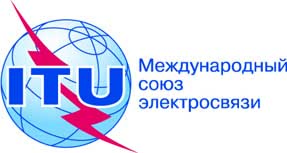 Пункт повестки дня: ADM 7Документ C17/34-RПункт повестки дня: ADM 731 марта 2017 годаПункт повестки дня: ADM 7Оригинал: английскийОтчет Генерального секретаряОтчет Генерального секретаряФОНД РАЗВИТИЯ ИНФОРМАЦИОННО-КОММУНИКАЦИОННЫХ ТЕХНОЛОГИЙ (ФРИКТ)ФОНД РАЗВИТИЯ ИНФОРМАЦИОННО-КОММУНИКАЦИОННЫХ ТЕХНОЛОГИЙ (ФРИКТ)РезюмеВ настоящем документе содержится отчет о состоянии Фонда развития информационно-коммуникационных технологий (ФРИКТ) и его использовании для реализации проектов в области развития.Необходимые действияСовету предлагается принять к сведению настоящий отчет и утвердить перевод 2 млн. долларов США из средств Оборотного выставочного фонда на счет движения капитала ФРИКТ.____________Справочные материалыРезолюция 11 ПК (пересм. Пусан, 2014 г.); Резолюции 1111, 1114 и 1338 Совета.